FAKTOR-FAKTOR YANG MEMPENGARUHI NILAI PERUSAHAAN PERBANKAN DI INDONESIA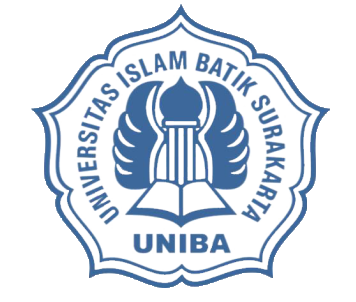 SKRIPSIDiajukan Untuk Memenuhi Sebagian Persyaratan Guna Memperoleh Gelar Sarjana Akuntansi Pada Fakultas Ekonomi Universitas Islam Batik SurakartaOleh:ANISA WANTIFA PRATIWI2018030006FAKULTAS EKONOMI PROGRAM STUDI AKUNTANSIUNIVERSITAS ISLAM BATIK SURAKARTA2022FAKTOR-FAKTOR  YANG MEMPENGARUHI NILAI PERUSAHAAN PERBANKAN  DI INDONESIAHAAMAN JUDULSKRIPSIDiajukan Untuk Memenuhi Sebagian Persyaratan Guna Memperoleh Gelar Sarjana Akuntansi Pada Fakultas Ekonomi Universitas Islam Batik SurakartaOleh:ANISA WANTIFA PRATIWI2018030006FAKULTAS EKONOMI PROGRAM STUDI AKUNTANSIUNIVERSITAS ISLAM BATIK SURAKARTA2022HALAMAN PERSETUJUAN Yang bertanda tangan di bawah ini setelah membaca skripsi dengan judul :FAKTOR-FAKTOR YANG MEMPENGARUHI NILAI PERUSAHAAN PERBANKAN DI INDONESIAOleh :ANISA WANTIFA PRATIWI2018030006Telah Dipertahankan di Hadapan Tim Penguji Skripsi Fakultas Ekonomi Universitas Islam Batik SurakartaSurakarta, 10 Februari 2022Pembimbing 1						Pembimbing 2Dra. Siti Nurlaela, SE., M.Si., Ak., CA	Yuli Chomsatu SE., M.Si.,Ak.,CA							Mengetahui Kepala Prodi AkuntansiRiana Rachmawati Dewi, SE., M.Si., Ak, CANIDN. 0625047301HALAMAN PENGESAHANSkripsi  telah diterima dan disahkan  untuk  memenuhi syarat dan tugas guna memperoleh gelar Sarjana Ekonomi Program Studi Akuntansi pada Fakultas Ekonomi Universitas Islam Batik Surakarta.Pada		: RabuTanggal	: 26 Januari 2022Tim Penguji Skripsi :Dra. Siti Nurlaela, SE., M.Si., Ak., CA		(			)KetuaYuli Chomsatu S, SE., M.Si., Ak.,CA		(			)SekretarisDra. Endang Masitoh, M.Si.,Akt.,CA		(			)AnggotaMengetahuiDekan Fakultas EkonomiUniversitas Islam Batik SurakartaDr. Dra. Ec. Hj. Istiatin, SE.,M.MNIDN. 0621045901SURAT  PERNYATAAN KEASLIAN SKRIPSISaya  yang bertanda tangan dibawah ini :Dengan ini menyatakan bahwa skripsi yang saya  ajukan ini adalah hasil karya saya sendiri dan belum pernah diajukan untuk memperoleh gelar kesarjanaan di suatu perguruan tinggi dan sepenjang pengetahuan skripsi ini tidak terdapat karya atau pendapat yang pernah ditulis  atau diterbitkan oleh orang lain kecuali yang diacu  dalam naskah ini secara tertulis dan disebutkan dalam daftar pustaka.						     Surakarta, 26 Januari 2022Yang membuat pernyataan(Anisa Wantifa Pratiwi)NIM : 2018030006MOTTO“Hai orang-orang yang beriman, Jadilah sabar dan sholat sebagai penolongmu, sesungguhnya Allah beserta orang-orang yang sabar”(QS. Al Baqarah:153) “Allah tidak membebani seseorang melainkan sesuai dengan kesanggupannya.”(QS. Al Baqarah: 286)“ Sekali lagi ditegaskan, bahwa sesungguhnya tiap-tiap kesukaran disertai kemudahan.”(QS. Ash-Sharh 94:5) “Waktu bagaikan pedang. Jika engkau tidak memanfaatkannya dengan baik, maka ia akan memanfaatkanmu”(HR.Muslim)HALAMAN PERSEMBAHANSkripsi ini saya persembahkan untuk :Allah SWT yang telah melimpahkan Rahmat dan Hidayah-Nya sehingga saya bisa menyelesaikan Skripsi ini hingga tuntas.Kedua orang tua saya yang selalu mendoakan saya dan selalu memberikan dukungan dan semangat kepada saya. Semoga Allah SWT senantiasa membalas kebaikan mereka berdua.Bapak dan Ibu dosen Universitas Islam Batik Surakarta yang saya hormati, terimakasih atas waktu dan bimbingannya dalam memberikan ilmu kepada saya sehingga saya dapat menyelesaikan Skripsi ini.Sahabatku Sejati Squad, Goes To Jannah, Melia yang aku cintai.Semua teman-teman yang tidak bisa saya sebutkan satu persatu, terutama untuk kelas A1 terimakasih untuk segala dukungannya. Terimakasih untuk waktu dan  kebersamaannya selama ini.Almamater UNIBA SurakartaKATA PENGANTARAlhamdulillahirobbil’alamin segala puji dan syukur penulis panjatkan kehadirat Allah SWT yang telah memberikan rahmat dan karunia-Nya kepada penulis, sehingga penulis dapat menyelesaikan Skripsi ini dengan baik. Sholawat serta salam senantiasa tercurahkan kepada junjungan Nabi Agung Muhammad SAW.Skripsi yang berjudul “Faktor-faktor Yang Mempengaruhi Nilai Perusahaan Perbankan Di Indonesia” ini penulis susun untuk memenuhi persyaratan memperoleh gelar Sarjana pada Fakultas Ekonomi Program Studi Akuntansi Universitas Islam Batik Surakarta.          Dalam penyusunan skripsi ini tidak lepas dari dukungan dan bimbingan serta doa dari berbagai pihak yang turut terlibat di dalamnya. Seiring rasa syukur yang tiada henti kehadirat Allah SWT, pada kesempatan ini penulis menyampaikan ucapan terima kasih kepada yang terhormat :Dr. H. Amir Junaidi, S.H., M.H., selaku Rektor Universitas Islam Batik Surakarta.Dr. Dra. Ec. Hj. Istiatin., S.E., M.M., selaku Dekan Fakultas Ekonomi Universitas Islam Batik Surakarta.Ibu Riana Rachmawati Dewi, S.E., M.Si., Ak., CA selaku Kepala Program Studi Akuntansi Universitas Islam Batik Surakarta.Ibu Dra. Siti Nurlaela, SE., Ak., CA, M.Si selaku dosen pembimbing 1 dan dosen pembimbing akademik yang telah bersedia meluangkan waktu, tenaga dan pikiran untuk memberikan pengarahan, bimbingan, motivasi dan dorongan yang sangat berharga bagi penulis dalam menyelesaikan skripsi ini.Ibu Yuli Chomsatu, S.E., M.Si., Ak., CA selaku dosen pembimbing 2 yang telah bersedia meluangkan waktu, tenaga dan pikiran untuk memberikan arahan dan bimbingan penulis dalam menyelesaikan skripsi ini.Seluruh dosen dan karyawan UNIBA Surakarta atas ilmu, bimbingan dan bantuannya sehingga penulis dapat menyelesaikan skripsi ini.Kedua orang tuaku tercinta, Bapak Agung Eko Wibowo dan Ibu Purwanti yang telah memberikan semangat, motivasi, dukungan baik moril maupun materiil, serta doa dan kasih sayang. Terima kasih, ini atas semua pengorbanan yang telah diberikan, ini adalah sebagian kecil persembahan saya untuk membanggakan kalian.Untuk seluruh keluargaku yang telah memberikan dukungan, semangat dan dorongan pada penulis dalam penyusunan skripsi ini.Untuk sahabatku Sejati Squad, Goes To Jannah, Melia yang selalu ada dan mendengarkan segala keluh kesah serta membantu penulis dalam menyusun skripsi ini.Keluarga besar Akuntansi Fakultas Ekonomi Universitas Islam Batik Surakarta khususnya kelas A1 untuk kebersamaan dan teman berbagi ilmu dalam proses perkuliahan ini. Semua pihak yang tidak dapat disebutkan satu persatu yang telah membantu hingga terselesainya skripsi ini.         Penulis menyadari bahwa dalam penyusunan skripsi ini terdapat banyak kekeliruan maupun kekurangan. Oleh karena itu, penulis mengharapakan kritik dan saran yang membangun dari semua pihak untuk menyempurnakan skripsi ini. Penulis berharap semoga skripsi yang penulis buat dapat bermanfaat bagi semua pihak.							Surakarta,10 Februari 2022Anisa Wantifa PratiwiABSTRAKPenelitian ini bertujuan untuk menganalisis pengaruh kepemilikan institusional, dewan komisaris independen, komite audit, profitabilitas terhadap nilai perusahaan. Dalam penelitian ini jenis data yang digunakan adalah data kuantitatif dengan populasi perusahaan perbankan yang terdaftar di Bursa Efek Indonesia tahun 2015-2020. Penentuan sampel dilakukan dengan metode purposive sampling sehingga diperoleh 9 perusahaan yang memenuhi kriteria selama 6 tahun. Metode analisis data yang digunakan adalah statistik deskriptif, pengujian hipotensis dengan regresilinear berganda. Berdasarkan hasil analisis dapat disimpulkan bahwa kepemilikan institusional, komite audit, profitabilitas berpengaruh terhadap nilai perusahaan, sedangkan dewan komisaris independen tidak berpengaruh terhadap nilai perusahaan.ABSTRACTThis study aims to analyze the effect of institutional ownership, independent board of commissioners, audit committee, profitability on firm value. In this study, the type of data used is quantitative data with a population of banking companies listed on the Indonesia Stock Exchange in 2015-2020. Determination of the sample is done by purposive sampling method so that 9 companies that meet the criteria for 6 years are obtained. The data analysis method used is descriptive statistics, hypotension test with multiple linear regression. Based on the results of the analysis, it can be concluded that institutional ownership, audit committee, profitability have an effect on firm value, while independent commissioners have no effect on firm value.DAFTAR ISIHALAMAN JUDUL	iHALAMAN PERSETUJUAN	iiHALAMAN PENGESAHAN	iiiSURAT  PERNYATAAN KEASLIAN SKRIPSI	ivMOTTO	vHALAMAN PERSEMBAHAN	viKATA PENGANTAR	viiABSTRAK	xABSTRACT	xiDAFTAR ISI	xiiDAFTAR TABEL	xvDAFTAR GAMBAR	xviDAFTAR LAMPIRAN	xviiBAB I PENDAHULUAN	1A.	Latar Belakang	1B.	Rumusan Masalah	5C.	Tujuan Penelitian	6D.	Manfaat Penelitian	7BAB II TINJAUAN PUSTAKA	8A.	Landasan Teori	81.	Teori Keagenan	82.	Nilai Perusahaan 	93.	Kepemilikan Institusional 	104.	Dewan Komisaris Independen 	105.	Komite Audit 	116.	Profitabilitas	11B.	Penelitian Terdahulu	12C.	Kerangka Berpikir	16D.	HIPOTENSIS	17BAB III METODOLOGI PENELITIAN	20A.	Jenis Penelitian	20B.	Variabel Penelitian dan Pengukurannya	20C.	Sumber data	22D.	Populasi dan Sampel	22E.	Instrumen Penelitian	23F.	Metode Analisis Data	231.	Analisis Deskriptif	232.	Uji Asumsi Klasik	23a.	Uji Normalitas	23b.	Uji Multikolineritas	24c.	Uji Autokorelasi	24d.	Uji Heteroskedastisitas	243.	Uji Regresi Linear Berganda	25a.	Model Regresi	25b.	Uji Kelayakan Model (Uji F)	26c.	Uji Hipotensis (Uji t )	27d.	Koefisien Determisasi (R2)	28BAB IV HASIL DAN PEMBAHASAN	29A.	Deskriptif Umum Data Penelitian	29B.	Analisis Data	311.	Statistik Deskriptif	312.	Uji Asumsi Klasik	32a.	Uji normalitas	33b.	Uji Multikolinieritas	34c.	Uji Autokorelasi	35d.	Uji Heteroskedastisitas	353.	Uji Regresi Linier Berganda	36a.	Model Regresi	36b.	Uji Kelayakan Model (Uji F)	38c.	Uji Hipotensis (Uji T)	39C.	Pembahasan	44BAB V PENUTUP	47A.	Kesimpulan	47B.	Keterbatasan Penelitian	48C.	Saran	48DAFTAR PUSTAKA	49LAMPIRAN	52DAFTAR TABELTabel 4.1 Kriteria Pengambilan Sampel	29Tabel 4.2 Daftar Sampel Perusahaan	30Tabel 4.3 Hasil Uji Statistik Deskriptif	31Tabel 4.4 Hasil Uji Normalitas	33Tabel 4.5 Hasil Uji Multikolinearitas	34Tabel 4.6 Hasil Uji Autokorelasi	35Tabel 4.7 Hasil Uji Heteroskedastisitas	36Tabel 4.8 Hasil Uji Analisis Regresi Linear Berganda	37Tabel 4.9 Hasil Uji Kelayakan Model	38Tabel 4.10 Hasil Uji Hipotensis (Uji t)	40Tabel 4.11 Hasil Uji Koefisiensi Determisasi	43DAFTAR GAMBARGambar 2.1 	Kerangka Berpikir	16Gambar 3.1 	Uji F	27Gambar 3.2 	Uji t	28Gambar 4.1 	Kurva Uji Hipotesis (t)	41Gambar 4.2 	Kurva Uji Hipotesis (t)	41Gambar 4.3 	Kurva Uji Hipotesis (t)	42Gambar 4.4 	Kurva Uji Hipotesis (t)	43DAFTAR LAMPIRANLampiran 1. 	Daftar Populasi Perusahaan Perbankan Tahun 2015-2020	53Lampiran 2. 	Daftar Kriteria Pengambilan Sampel	55Lampiran 3. 	Daftar Sampel Perusahaan Perbankan 2015-2020	56Lampiran 4. 	Daftar Perusahaan Perbankan Yang Terdaftar Di BEI Yang mengalami Rugi Tahun 2015-2020	57Lampiran 5. 	Daftar Perusahaan Perbankan Yang Terdaftar Di BEI Yang Laporan Keuangan Tidak Lengkap	58Lampiran 6. 	Daftar Tabulasi Data (Nilai Perusahaan)	59Lampiran 7. 	Daftar Tabulasi (Kepemilikan Institusional)	61Lampiran 8. 	Daftar Tabulasi (Dewan Komisaris Independen)	63Lampiran 9. 	Daftar Tabulasi (Komite Audit)	65Lampiran 10. 	Daftar Tabulasi (Profitabilitas)	67Lampiran 11. 	Hasil Statistik Deskriptif	69Lampiran 12. 	Uji Normalitas	70Lampiran 13. 	Uji Multikolinearitas	70Lampiran 14. 	Uji Autokoleniaritas	71Lampiran 15. 	Uji Heteroskedastisitas	72Lampiran 16. 	Hasil Uji Analisis Regresi Linear Berganda	73Lampiran 17. 	Hasil Uji Model Fit (Uji F)	74Lampiran 18. 	Hasil Uji Hipotesis (Uji t)	74Lampiran 19. 	Hasil Uji Koefisien Determinasi (R2)	75Lampiran 20. 	Articel Acceptance Letter	76Nama                    :                 Anisa Wantifa PratiwiNIM                    :2018030006Judul Skripsi        :FAKTOR-FAKTOR YANG MEMPENGARUHI NILAI PERUSAHAAN DI INDONESIA.Kata Kunci	:Kepemilikan institusional; Dewan komisaris independen; Komite audit; Profitabilitas; Nilai Perusahaan.Keywords : Institusional ownership; Independent board of commissioners; Audit commitee; Profitability; Firm value.